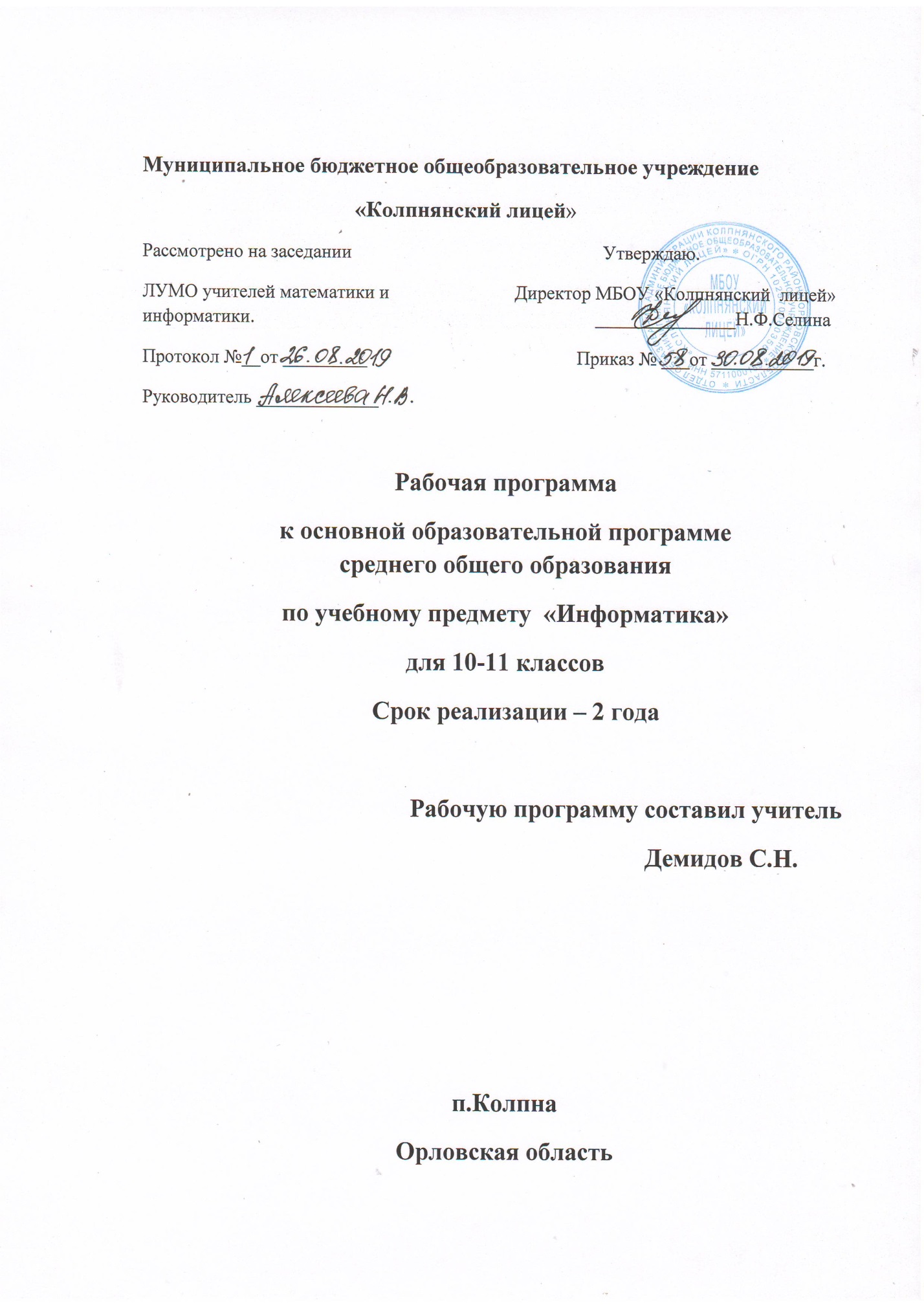 Данная рабочая программа учебного предмета «Информатика» разработана для 10—11 классов на основе ФГОС среднего общего образования. Данная рабочая программа предназначена для реализации   в МБОУ «Колпнянский лицей» в классах естественно-научного, гуманитарного,  социально-экономического или универсального профиля и предполагает изучение информатики на базовом уровне в объеме 68 часов: в 10 классе - 34 ч (1 ч в неделю), в 11 классе - 34 ч (1 ч в неделю).1.Планируемые результатыВыпускник на базовом уровне научится:определять информационный объём графических и звуковых данных при заданных условиях дискретизации;строить логическое выражение по заданной таблице истинности; решать несложные логические уравнения;находить оптимальный путь во взвешенном графе;определять результат выполнения алгоритма при заданных исходных данных; узнавать изученные алгоритмы обработки чисел и числовых последовательностей; создавать на их основе несложные программы анализа данных; читать и понимать несложные программы, написанные на выбранном              для изучения универсальном алгоритмическом языке высокого уровня;выполнять пошагово (с использованием компьютера или вручную) несложные алгоритмы управления исполнителями и анализа числовых и текстовых данных;создавать на алгоритмическом языке программы для решения типовых задач базового уровня из различных предметных областей с использованием основных алгоритмических конструкций;использовать готовые прикладные компьютерные программы в соответствии с типом решаемых задач и по выбранной специализации;понимать и использовать основные понятия, связанные со сложностью вычислений (время работы, размер используемой памяти); использовать компьютерно-математические модели для анализа соответствующих объектов и процессов, в том числе оценивать числовые параметры моделируемых объектов и процессов, а также интерпретировать результаты, получаемые в ходе моделирования реальных процессов; представлять результаты математического моделирования в наглядном виде, готовить полученные данные для публикации;аргументировать выбор программного обеспечения и технических средств ИКТ для решения профессиональных и учебных задач, используя знания                         о принципах построения персонального компьютера и классификации его программного обеспечения;использовать электронные таблицы для выполнения учебных заданий                   из различных предметных областей;использовать табличные (реляционные) базы данных, в частности составлять запросы в базах данных (в том числе вычисляемые запросы), выполнять сортировку и поиск записей в БД; описывать базы данных и средства доступа                  к ним; наполнять разработанную базу данных;создавать структурированные текстовые документы и демонстрационные материалы с использованием возможностей современных программных средств; применять антивирусные программы для обеспечения стабильной работы технических средств ИКТ; соблюдать санитарно-гигиенические требования при работе                                    за персональным компьютером в соответствии с нормами действующих СанПиН.Выпускник на базовом уровне получит возможность научиться:выполнять эквивалентные преобразования логических выражений, используя законы алгебры логики, в том числе и при составлении поисковых запросов; переводить заданное натуральное число из двоичной записи в восьмеричную и шестнадцатеричную и обратно; сравнивать, складывать и вычитать числа, записанные в двоичной, восьмеричной и шестнадцатеричной системах счисления; использовать знания о графах, деревьях и списках при описании реальных объектов и процессов;строить неравномерные коды, допускающие однозначное декодирование сообщений, используя условие Фано; использовать знания о кодах, которые позволяют обнаруживать ошибки при передаче данных, а также                                      о помехоустойчивых кодах;понимать важность дискретизации данных; использовать знания                            о постановках задач поиска и сортировки; их роли при решении задач анализа данных;использовать навыки и опыт разработки программ в выбранной среде программирования, включая тестирование и отладку программ; использовать основные управляющие конструкции последовательного программирования                      и библиотеки прикладных программ; выполнять созданные программы; разрабатывать и использовать компьютерно-математические модели; оценивать числовые параметры моделируемых объектов и процессов; интерпретировать результаты, получаемые в ходе моделирования реальных процессов; анализировать готовые модели на предмет соответствия реальному объекту или процессу;применять базы данных и справочные системы при решении задач, возникающих в ходе учебной деятельности и вне ее; создавать учебные многотабличные базы данных; классифицировать программное обеспечение в соответствии с кругом выполняемых задач;понимать основные принципы устройства современного компьютера                      и мобильных электронных устройств; использовать правила безопасной                         и экономичной работы с компьютерами и мобильными устройствами; понимать общие принципы разработки и функционирования интернет- приложений; создавать веб-страницы; использовать принципы обеспечения информационной безопасности, способы и средства обеспечения надежного функционирования средств ИКТ;критически оценивать информацию, полученную из сети Интернет.2.Содержание учебного предмета «Информатика» 10 классГлава 1. Информация и информационные процессы – 4 ч.Инструктаж по охране труда. Информация и подходы к ее измерению. Информационная грамотность                     и информационная культура. Роль информации и связанных с ней процессов                    в окружающем мире. Различия в представлении данных, предназначенных для хранения                             и обработки в автоматизированных компьютерных системах, и данных, предназначенных для восприятия человеком. Системы. Компоненты системы и их взаимодействие. Универсальность дискретного представления информации.Глава 2. Компьютер и его программное обеспечение  – 5 ч.Программная и аппаратная организация компьютеров и компьютерных систем. Архитектура современных компьютеров. Персональный компьютер. Многопроцессорные системы. Суперкомпьютеры. Распределённые вычислительные системы и обработка больших данных. Мобильные цифровые устройства и их роль в коммуникациях. Встроенные компьютеры. Микроконтроллеры. Роботизированные производства. Выбор конфигурации компьютера в зависимости от решаемой задачи. Тенденции развития аппаратного обеспечения компьютеров.Программное обеспечение (ПО) компьютеров и компьютерных систем. Различные виды ПО и их назначение. Особенности программного обеспечения мобильных устройств.Организация хранения и обработки данных, в том числе с использованием интернет-сервисов, облачных технологий и мобильных устройств. Прикладные компьютерные программы, используемые в соответствии с типом решаемых задач и по выбранной специализации. Параллельное программирование. Инсталляция и деинсталляция программных средств, необходимых                        для решения учебных задач и задач по выбранной специализации. Законодательство Российской Федерации в области программного обеспечения. Способы и средства обеспечения надежного функционирования средств ИКТ. Применение специализированных программ для обеспечения стабильной работы средств ИКТ.Безопасность, гигиена, эргономика, ресурсосбережение, технологические требования при эксплуатации компьютерного рабочего места. Проектирование автоматизированного рабочего места в соответствии с целями его использования.Глава 3. Представление информации в компьютере – 8 ч.Тексты и кодирование. Равномерные и неравномерные коды. Условие Фано.Системы счисления. Сравнение чисел, записанных в двоичной, восьмеричной и шестнадцатеричной системах счисления. Сложение и вычитание чисел, записанных в этих системах счисления.Глава 4. Элементы теории множеств и алгебры логики –  9 ч.Операции «импликация», «эквивалентность». Примеры законов алгебры логики. Эквивалентные преобразования логических выражений. Построение логического выражения с данной таблицей истинности. Решение простейших логических уравнений.Нормальные формы: дизъюнктивная и конъюнктивная нормальная форма. Глава 5. Современные технологии создания и обработки информационных объектов - 7 ч.Подготовка текстов и демонстрационных материалов. Средства поиска                     и автозамены. История изменений. Использование готовых шаблонов и создание собственных. Разработка структуры документа, создание гипертекстового документа. Стандарты библиографических описаний.Деловая переписка, научная публикация. Реферат и аннотация. Оформление списка литературы. Коллективная работа с документами. Рецензирование текста. Облачные сервисы. Знакомство с компьютерной версткой текста. Технические средства ввода текста. Программы распознавания текста, введенного с использованием сканера, планшетного ПК или графического планшета. Программы синтеза                                    и распознавания устной речи.Работа с аудиовизуальными данными. Создание и преобразование аудиовизуальных объектов. Ввод изображений с использованием различных цифровых устройств (цифровых фотоаппаратов и микроскопов, видеокамер, сканеров и т. д.). Обработка изображения и звука с использованием                       интернет- и мобильных приложений. Использование мультимедийных онлайн-сервисов для разработки презентаций проектных работ. Работа в группе, технология публикации готового материала                 в сети.11 КЛАССГлава 1. Обработка информации в электронных таблицах - 6 ч.Электронные (динамические) таблицы. Примеры использования динамических (электронных) таблиц на практике (в том числе – в задачах математического моделирования).Алгоритмы и элементы программирования.Этапы решения задач на компьютере.Интегрированная среда разработки программ на выбранном языке программирования. Интерфейс выбранной среды. Операторы языка программирования, основные конструкции языка программирования. Типы                       и структуры данных. Алгоритмические конструкции. Кодирование базовых алгоритмических конструкций на выбранном языке программирования. Запись алгоритмических конструкций в выбранном языке программирования. Составление алгоритмов и их программная реализация. Приемы отладки программ. Проверка работоспособности программ с использованием трассировочных таблиц. Подпрограммы. Рекурсивные алгоритмы. Табличные величины (массивы). Постановка задачи сортировки. Разработка и программная реализация алгоритмов решения типовых задач базового уровня из различных предметных областей. Определение возможных результатов работы простейших алгоритмов управления исполнителями и вычислительных алгоритмов. Определение исходных данных, при которых алгоритм может дать требуемый результат. Сложность вычисления: количество выполненных операций, размер используемой памяти; зависимость вычислений от размера исходных данных.Глава 2. Алгоритмы и элементы программирования – 9 ч.Алгоритмические конструкции Основные сведения об алгоритмах. Алгоритмические структуры. Этапы решения задач на компьютере.Операторы языка программирования, основные конструкции языка программирования. Типы и структуры данных. Кодирование базовых алгоритмических конструкций на выбранном языке программирования. Интегрированная среда разработки программ на выбранном языке программирования. Интерфейс выбранной среды. Составление алгоритмов                       и программ в выбранной среде программирования. Приёмы отладки программ. Структурированные типы данных. Массивы.  Обработка элементов массива. Сортировка массива. Структурное программированиеПодпрограммы. Рекурсивные алгоритмы.Проверка работоспособности программ с использованием трассировочных таблиц. Приемы анализа программ. Сложность вычисления: количество выполненных операций, размер используемой памяти; зависимость вычислений от размера исходных данных. Определение возможных результатов работы простейших алгоритмов управления исполнителями и вычислительных алгоритмов. Определение исходных данных, при которых алгоритм может дать требуемый результат.Разработка и программная реализация алгоритмов решения типовых задач базового уровня из различных предметных областей. Глава 3. Информационное моделирование – 7 ч.Математическое моделирование. Представление результатов моделирования в виде, удобном для восприятия человеком. Графическое представление данных (схемы, таблицы, графики). Практическая работа с компьютерной моделью по выбранной теме. Анализ достоверности (правдоподобия) результатов экспериментов. Использование сред имитационного моделирования (виртуальных лабораторий) для проведения компьютерного эксперимента в учебной деятельности.Дискретные объекты. Решение алгоритмических задач, связанных с анализом графов (примеры: построения оптимального пути между вершинами ориентированного ациклического графа; определения количества различных путей между вершинами). Использование графов, деревьев, списков при описании объектов и процессов окружающего мира. Бинарное дерево.Базы данных. Реляционные (табличные) базы данных. Таблица – представление сведений об однотипных объектах. Поле, запись. Ключевые поля таблицы. Связи между таблицами. Схема данных. Поиск и выбор в базах данных. Сортировка данных. Создание, ведение и использование баз данных при решении учебных и практических задач.Глава 4. Сетевые информационные технологии. – 5 ч.Компьютерные сети. Принципы построения компьютерных сетей. Сетевые протоколы. Интернет. Адресация в сети Интернет. Система доменных имен. Браузеры. Аппаратные компоненты компьютерных сетей. Веб-сайт. Страница. Взаимодействие веб-страницы с сервером. Динамические страницы. Разработка интернет-приложений (сайты). Сетевое хранение данных. Облачные сервисы.Деятельность в сети Интернет. Расширенный поиск информации в сети Интернет. Использование языков построения запросов. Другие виды деятельности в сети Интернет. Геолокационные сервисы реального времени (локация мобильных телефонов, определение загруженности автомагистралей и т.п.); интернет-торговля; бронирование билетов и гостиниц и т.п. Глава 5. Основы социальной информатики – 3 ч.Социальные сети – организация коллективного взаимодействия и обмена данными. Сетевой этикет: правила поведения в киберпространстве. Проблема подлинности полученной информации. Информационная культура. Государственные электронные сервисы и услуги. Мобильные приложения. Открытые образовательные ресурсы. Информационная безопасность. Средства защиты информации                                   в автоматизированных информационных системах (АИС), компьютерных сетях              и компьютерах. Общие проблемы защиты информации и информационной безопасности АИС. Электронная подпись, сертифицированные сайты и документы. Техногенные и экономические угрозы, связанные с использованием ИКТ. Правовое обеспечение информационной безопасности.Итоговое повторение – 4 ч.Подготовка к итоговой аттестации. Тестирование. Практические работы.3.Тематическое планирование. 10 класс 11 класс№ урокаТема урокаТема урокаГлава 1. Информация и информационные процессы.   4 ч.Глава 1. Информация и информационные процессы.   4 ч.Глава 1. Информация и информационные процессы.   4 ч.Инструктаж по охране труда. Информация и подходы к ее измерению. Информационная грамотность и информационная культура Инструктаж по охране труда. Информация и подходы к ее измерению. Информационная грамотность и информационная культура Измерение информации. Информационные связи в системах различной природыИзмерение информации. Информационные связи в системах различной природыОбработка информацииОбработка информацииПередача и хранение информацииПередача и хранение информацииГлава  2. Компьютер и его программное обеспечение. 5 ч.Глава  2. Компьютер и его программное обеспечение. 5 ч.Глава  2. Компьютер и его программное обеспечение. 5 ч.Основополагающие принципы устройства ЭВМ Основополагающие принципы устройства ЭВМ Программное обеспечение компьютера Программное обеспечение компьютера Файловая система компьютераФайловая система компьютера Контрольная работа № 1 «Информационные процессы. Компьютер» Контрольная работа № 1 «Информационные процессы. Компьютер»История развития вычислительной техники История развития вычислительной техники Глава  3. Представление информации в компьютере.  8 ч.Глава  3. Представление информации в компьютере.  8 ч.Глава  3. Представление информации в компьютере.  8 ч.Представление чисел в позиционных системах счисления Перевод чисел из одной позиционной системы счисления в другую Арифметические операции в позиционных системах счисления Представление чисел в компьютере Кодирование текстовой информации Кодирование графической и звуковой информации Контрольная работа №2 «Представление информации в компьютере»Повторный инструктаж по охране труда.  Представление информации в компьютереГлава 4. Элементы теории множеств и алгебры логики. 9 ч.Глава 4. Элементы теории множеств и алгебры логики. 9 ч.Глава 4. Элементы теории множеств и алгебры логики. 9 ч.Некоторые сведения из теории множеств Алгебра логики Таблицы истинности Преобразование логических выражений Преобразование логических выражений Элементы схемотехники. Логические схемы  Логические задачи и способы их решенияЛогические задачи и способы их решенияКонтрольная работа №3 «Элементы теории множеств и алгебры логики»Глава 5. Современные технологии создания и обработки информационных объектов. 7 ч.Глава 5. Современные технологии создания и обработки информационных объектов. 7 ч.Глава 5. Современные технологии создания и обработки информационных объектов. 7 ч.Текстовые документы Текстовые документы Объекты компьютерной графики (векторная)Объекты компьютерной графики (растровая)Компьютерные презентации Компьютерные презентации Сетевой  групповой проект Итоговое тестированиеИтоговое повторение№ урокаТема урокаГлава 1. Обработка информации в электронных таблицах. 6 ч.Глава 1. Обработка информации в электронных таблицах. 6 ч.Инструктаж по охране труда. Табличный процессор. Основные сведенияРедактирование и форматирование в табличном процессореВстроенные функции и их использованиеЛогические функцииИнструменты анализа данныхКонтрольная работа № 1 «Обработка информации в электронных таблицах»Глава  2. Алгоритмы и элементы программирования. 9 ч.Глава  2. Алгоритмы и элементы программирования. 9 ч.Основные сведения об алгоритмах. Алгоритмические структурыЗапись алгоритмов на языке программирования.Анализ программ с помощью трассировочных таблиц. Другие приемы анализа программСтруктурированные типы данных. МассивыОбработка элементов массиваСортировка массиваСтруктурное программированиеРекурсивные алгоритмыКонтрольная работа № 2 «Алгоритмы и элементы программирования»Глава  3. Информационное моделирование. 7ч.Глава  3. Информационное моделирование. 7ч.Модели и моделированиеПовторный инструктаж по охране труда.  Компьютерное моделированиеПрактическая работа «Компьютерная модель»Моделирование на графахЗнакомство с теорией игрБаза данных как модель предметной областиСистемы управления базами данныхГлавы  4. Сетевые информационные технологии.  5 ч.Главы  4. Сетевые информационные технологии.  5 ч.Основы построения компьютерных сетейКак устроен ИнтернетСлужбы ИнтернетаИнтернет как глобальная информационная системаКонтрольная работа № 3«Информационное моделирование. Сетевые информационные технологии»Глава 5. Основы социальной информатики. 3 ч.Глава 5. Основы социальной информатики. 3 ч.Информационное обществоИнформационное правоИнформационная безопасностьИтоговое повторениеИтоговое повторениеИтоговое тестированиеИтоговое повторение